Škola:	ZŠ a MŠ, L. Kuby 48, České Budějovice adresa:	L. Kuby 48, 370 00 České Budějovice lč:	600 77 212a	Plavecká škola:	PLAVÁNÍ české Budějovice, z. s.	zastoupená:	ředitelkou — Mgr. Boženou ŠestauberovouTento dodatek upřesňuje:Článek číslo I. — Předmět smlouvymísto: Plavecký stadion České Budějovice rozsah : základní plavecká výuka počet vyuč. hod.: 20 (45 min.) počet lekcí: 10 (á 90 min)	termín:	Pá 10:00 - 11:30 9.9. - 11.11.2022 mimo 28.10.Pá 11:00 - 12:30 10.2. - 21.4. 2023 mimo 10.3. a 7.4.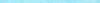 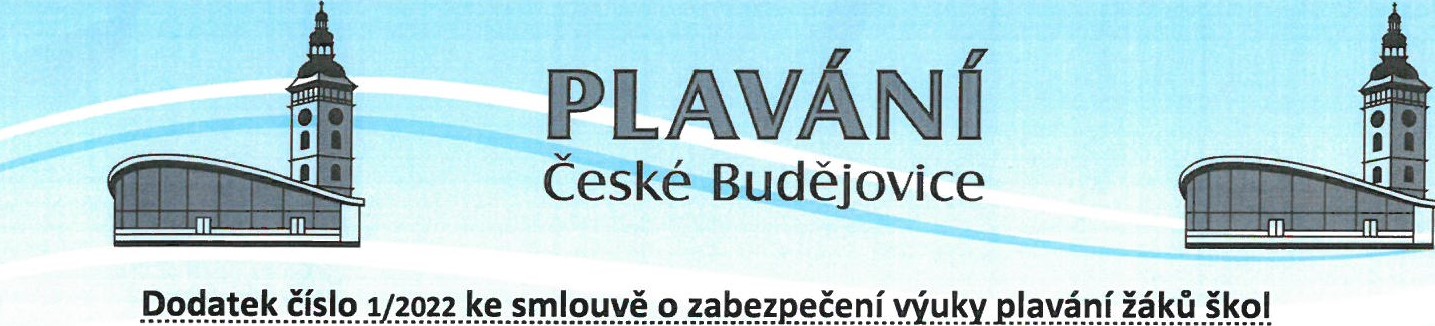 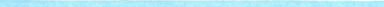 náhrada:Článek číslo II. — Počty dětí a žáků, cena plnění	Počet žáků:	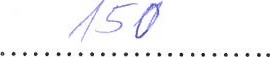 	Podíl provozních nákladů na 1 žáka / 45 min:	43,- KcPodíl mzdových nákladů včetně odvodů na 1 žáka / 45 min: 41,- Kc Cena celkem na 1 žáka / 45 min.:	84,- KčOstatní ustanovení smlouvy zůstávají nedotčena.Tento dodatek nabývá účinnosti a platnost dnem podpisu.V Českých Budějovicích, dne.....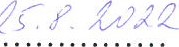 ZÁKLADNÍ ŠKOLA A ŠKOLA L. KUBY 48, č. BUOËJCVICE lóo: 600 77 212 (1)	Tel.: 386 102 351	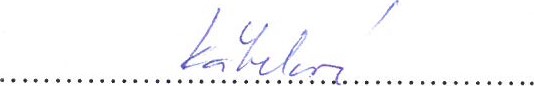 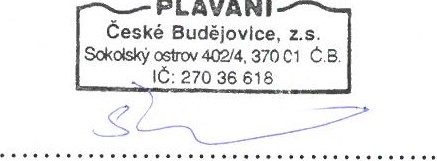 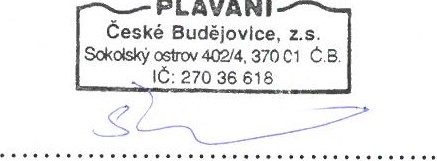 	smluvní škola	plavecká škola